ΜΕΡΑ 4ΑνάγνωσηΟι αγώνεςΤα παιδιά την άνοιξη μαθαίνουν ποδήλατο σε ένα οικόπεδο. Το οικόπεδο βρίσκεται ανάμεσα σε πολυκατοικίες.Τα παιδιά είναι πολλοί καλοί φίλοι και περνούν ωραία. Μοιράζουν τα ποδήλατά τους και σε παιδιά που δεν έχουν.Οι μεγάλοι κοιτάνε τα παιδιά και είναι χαρούμενοι.Βρες την σωστή απάντηση και να την γράψεις στο τετράδιό σου.Πότε τα παιδιά μαθαίνουν ποδήλατο;τον χειμώνα               το καλοκαίρι        την άνοιξηΠού μαθαίνουν ποδήλατο;στο σπίτι            σε οικόπεδο          στο δάσοςΤι είναι τα παιδιά μεταξύ τους;Καλοί φίλοι              κακοί φίλοι            μεγάλοι φίλοιΠώς νιώθουν οι μεγάλοι;λυπημένοι              χαρούμενοι       στεναχωρημένοιΝα αντιγράψεις τις παρακάτω λέξεις στο τετράδιό σου.άνοιξη          κοιμάμαι       ο λαγός    οι λαγοίΝα γράψεις τα πολλά στο τετράδιό σου.Πχ      ο γιατρός               οι γιατροί          ο λαγός          ο λύκος           ο σκύλοςΔες τις εικόνες και βάλε τις συλλαβές σωστά.       ………………………….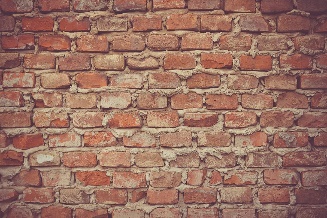          ………………………..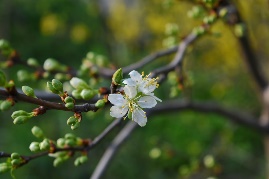 ΜΑΘΗΜΑΤΙΚΑΓράψε τον αριθμό που λένε οι λέξεις στο τετράδιό σου.Πεντακόσια ενενήντα έξι  ………………Τριακόσια δύο  ………..Διακόσια ογδόντα τέσσερα ………….Επτακόσια σαράντα πέντε  …………..Εξακόσια δέκα  …………Τετρακόσια είκοσι ………..Εκατό πέντε  ……….Πεντακόσια επτά  …………Χίλια  ………..Εννιακόσια τριάντα  ……….Διακόσια τριάντα τρία  ……….Τετρακόσια σαράντα τέσσερα   ……….χος                                              τοίνοι          άξη